			           Mauro Maselli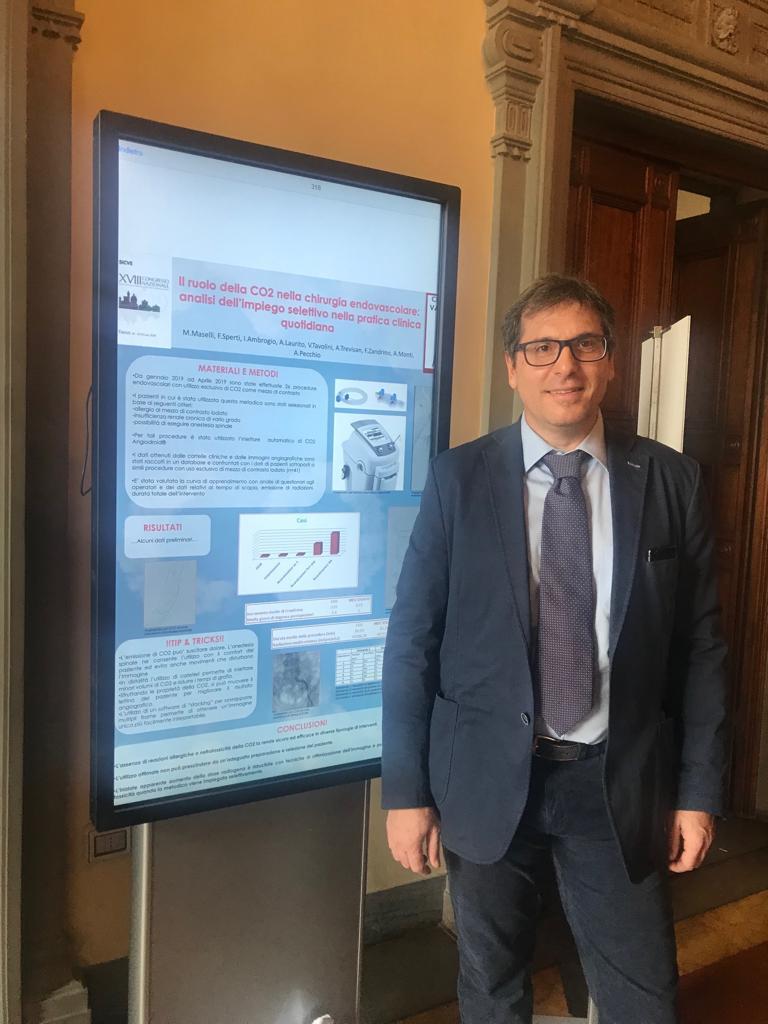                              Medico chirurgo              Specialista in Chirurgia VascolareCurriculum formativo1992		Maturità scientifica 		Liceo Scientifico G.Galilei, Ciriè (TO)		Voto: 50/6016/10/1998		Laurea in Medicina e Chirurgia 	Università degli Studi di Torino		Facoltà di Medicina e Chirurgia		Voto: 108/110 Titolo tesi di laurea “Associazione tra infezione da Helicobacter Pylori e arteriopatie degenerative polidistretuali” (Tesi dichiarata “degna di stampa”)1999 prima sessione	Abilitazione all’esercizio della professione di Medico Chirurgo	Università degli Studi di Torino	Facoltà di Medicina e Chirurgia	Voto: 104/11028/6/99	Iscrizione albo Medici Chirurghi e odontoiatri ordine di Torino. 	N° iscrizione: 186836/11/2003		Specializzazione in Chirurgia Vascolare		Università degli Studi di Torino		Facoltà di Medicina e Chirurgia		Voto: 70/70 e LodeTitolo tesi di specializzazione “Tecniche di rivascolarizzazione arteriosa distale nei pazienti diabetici: revisione della letteratura e nostra esperienza”Curriculum professionale23/12/13 – in corso	Dirigente medico presso SOC Chirurgia vascolare	ASL AT, Via Conte Verde 125 - Asti1/7/13 – 22/12/13	Consulente di Chirurgia Vascolare	Maria Pia Hospital, Strada Comunale di Mongreno 180 – Torino	Struttura accreditata con SSN	Incarico libero professionale 18/9/08 – 28/5/13	Assistente presso UF Chirurgia vascolare	Clinica Cellini, Via Cellini 5 – Torino	Struttura accreditata con SSN	Collaborazione professionale coordinata e continuativa1/3/04-12/10/08		Assistente presso UF Chirurgia Vascolare		Clinica Eporediese, Via Castiglia 27 – IvreaStruttura accreditata con SSNDipendente a tempo indeterminato7/11/03 – 29/2/04			Medico presso Dipartimento di Chirurgia		Ospedale Civile di Asti		Incarico libero professionaleGiugno 2002-settembre 2003	Medico di Guardia Medica	U.S.L. 6/26	Incarico libero professionaleCollaborazioni professionali1/7/13 – 22/12/13	Assistente al servizio di Chirurgia Cardiovascolare	Clinica Pinna Pintor, via Amerigo Vespucci 61 – Torino 10/1/13 – 22/12/13	Consulente specialista in Chirurgia Vascolare	Studio medico Pinerolese Nuovo srl – Pinerolo25/11/10 – 22/12/13	Consulente specialista in Chirurgia Vascolare	Guttuari srl, via Guttuari 22 – Asti 	Struttura accreditata con SSN11/09/08 – 22/12/13	Consulente specialista in Chirurgia Vascolare	L.A.R.C. spa, C.so Venezia 10 – Torino 	Struttura accreditata con SSN1/9/05 – 30/9/08	Consulente di chirurgia vascolare e diagnostica vascolare strumentale	Clinica Santa Rita, Viale dell’Aeronautica 14 – Vercelli	Struttura accreditata con SSN	Collaborazione libero professionale coordinata e continuativa1/5/07 – 30/9/08	Consulente nell’ambito dell’Unità funzionale di Chirurgia VascolareClinica LaVialarda, Via Ramella Germanin 26 – Biella Struttura accreditata con SSNCollaborazione libero professionale coordinata e continuativaCongressi e corsi Corso di aggiornamento e formazione permanente in angiologia.ASL 2 –  SUMAI – SIFoP PIEMONTE. Torino, 5/4/97Attualità in tema di dislipidemieAssociazione regionale cardiologi ambulatoriali. Torino 18/10/97Alcune applicazioni cliniche avanzate della diagnostica ultrasonica: supporti farmacologici, mezzi di contrasto, angio power DopplerA.M.T. Associazione Medicina e Tecnologia. Torino, 15/11/1997Aspetti della patologia vascolare brachio-encefalicaASL 2, AO San Luigi, Ordine Mauriziano. Torino 3-4/4/98ATLS STUDENT COURSEDipartimento di discipline medico-chirurgiche dell’Università di Torino. Torino,  17 – 21/4/97La profilassi antitrombotica in chirurgiaTorino, 7/11/98Corso teorico-pratico di prima formazione in diagnostica vascolareGIUV. Torino, 1-3/3/99Patologia da reflusso venosoASL 19 Asti. Santo Stefano Belbo, 2/10/99Morte cellulare programmata o apoptosiInterreg. Torino, 6/11/99Insufficienza cardiaca: Ruolo dell’ACE-inibizioneServier. Torino, 4/4/2000Tecniche di somministrazione ed utilità clinica dell’Iloprost nelle ischemie perifericheIRCCS Policlinico San Matteo. Pavia, 16/5/2000X Congresso of the Mediterranean League of Angiology and Vascular surgerySpanish Society of Angiology and Vascular surgery. Barcellona,  31/5 – 3/6 2000RelatoreAttualità in tema di Trombosi venosa profondaASL 27 Ospedale Civico – Chivasso. Chivasso, 23/11/2000Vascolar forumNapoli, 30/3/2001Aggiornamento teorico-pratico di terapia elasto-compressiva con tutori terapeutici a compressione differenziata decrescenteSigvaris. San Gallo (Svizzera), 11/5/2001Arteriopatie croniche degli arti inferioriUniversità di Torino, Cattedra di Chirurgia vascolare. Torino, 6/10/2001RelatorePatologia dell’aorta toraco-addominale: strategie a confrontoUHSR Chirurgia Vascolare. Milano, 9/11/2001Approccio multidisciplinare del piede diabetico: un percorso obbligato per ridurre le amputazioniMilano, 14-15/2/2001Lo stato dell’arte nella terapia delle varici: dallo stripping alla terapia laser endovenosa “EVLT”.Ds medica. Milano, 2/3/2002La chirurgia del piede diabetico: stato dell’arteRegione veneto ASL 6 – Vicenza. Vicenza, 11-12 aprile 2002Nuovi orientamenti in flebologia medica e chirurgicaAzienda USL – Valle d’Aosta. Aosta, 4/5/2002Aneurismi dell’aorta addominaleUniversità degli studi di Firenze. Firenze, 4-5/6/2003RelatoreIl management del piede diabeticoASL 19 regione piemonte. Asti, 31/01/2004Aneurismi aortici e stenosi carotidee: tecniche a confrontoASL 19 regione piemonte. Asti, 28/2/20043° Congresso Nazionale SICVESICVE. Torino,  26-29/09/2004	Corso Teorico-pratico avanzato di ecocolordoppler in flebologiaSIDV-GIUV. Torino, 28-30/4/2005	Corso teorico pratico avanzato di ecocolordoppler in flebologiaSocietà italiana di diagnostica vascolare.Torino, 19/5/2005 Wound Care Meeting Management delle ulcere cutanee         ASL 19 – Asti. Asti, 23-25/6/2005Flebologia e tromboembolismo venoso: nuovi orizzontiClinica La Vialarda. Biella, 5/11/2005RelatoreSeminari di chirurgia vascolare “insufficienza venosa cronica: attuali orientamenti terapeutici”Università di Torino, Cattedra di Chirurgia vascolare. Torino, 16-17/12/2005La riparazione tessutale delle ulcere cutaneeII Policlinico Università degli studi di Napoli. Napoli, 24-27/5/2006Formazione/aggiornamento specifico in radioprotezione	        Policlinico di monza. Novara, 10 e 24/6/2006Il paziente con lesioni vascolari: approccio multidisciplinareAdis International – Wolters Kluwer Health. Milano, 20/1072006Evoluzione delle idee in chirurgia vascolareUniversità di Torino, Cattedra di Chirurgia vascolare. Torino,  10-11/05/2007La malattia cardiovascolare opinioni a confrontoClinica la Vialarda. Biella, 11 e 18/10/2007RelatoreIl piede diabeticoASO Santa Croce e Carle Ospedale S. Spirito Bra. Pollenzo, 18-19/1/20082° congresso nazionale CO.R.TE.CO.R.TE. Roma,  27-29/2/2008 I principali aspetti delle patologie vascolari degli arti inferiori: dolore, lesioni periferiche, edema e trombosi.Clinica Cellini. Torino, 15/5/2010RelatoreAttualità e prospettive in medicina vascolareSIAPAV. Torino, 16/10/2010XXXII congresso nazionale SIAPAVSIAPAV. Padova,  18-20/11/2010Il trattamento integrale dell’insufficienza venosa cronica degli arti inferiori e delle sue complicanze. Incontro con la flebologia moderna.Fondazione policlinico di Monza. Alessandria, 4/12/2010La mousse sclerosante nelle terapie delle varici        Società italiana di Medicina e Chirurgia Estetica. Bologna, 10/12/201024° congresso nazionale SIFSocietà Italiana Flebologia. Stresa (VB), 5-7/05/2011Upgrade in patologia venosaClub piemontese di flebologia. Torino, 21/5/2011Echo Doppler in the diagnosis of CCSVIArcispedale S. Anna, Ferrara. Ferrara, 1-2/09/2011Radiologia interventistica e dintorni: incontro con la diabetologiaRegione Marche INRCA SIRM. 	Ancona, 9-10/09/2011L’ulcera cutanea: dall’anamnesi alla terapiaNewtours Spa. Firenze, 12/10/2011Clinical Management della malattia venosa cronicaMicom. San Giusto Canavese, 15/10/20111° Congresso nazionale SILO	        Società italiana di linfologia oncologica. Bologna, 16-17/12/2011Simulazione virtuale di trattamento endovascolare di aneurismi dell’aorta addominaleCollegio italiano dei primari ospedalieri di chirurgia vascolare. Asti, 12/3/2012Evar and tevar meetingCollegio italiano dei primari ospedalieri di chirurgia vascolare. Torino, 16/3/2012Corso teorico-pratico di ecocolordoppler vascolareGIUV. Venezia, 5-7/7/2012XI congresso nazionale SICVESICVE. Rimini, 15-17/10/2012Vascular dayBiofutura gruppo Sigma tau. Genova, 10-11/05/2013La scleroterapia nelle varici degli arti inferioriSocietà italiana di flebologia. Pollenzo (CN), 19/10/2013Corso base sulla sicurezza e salute sul lavoro per lavoratori ai sensi dell'art.37, D.Lgs.81/08CISEF “Germana Gaslini”. Genova, 9/4/14Formazione emergenze non sanitarie e antincendioAzienda sanitaria locale ASL-AT. Asti, 12/03/2014Corso teorico pratico nella gestione del piede diabeticoRegione Veneto, Casa di cura  dott. Pederzoli. Peschiera del garda, 6-7/10/14Training Center BoltonBolton Medical. Milano, 4-5/6/14Il trattamento endovascolare periferico (Iliac & SFA&fem-pop) in chirurgia vascolareOspedale Cardinal Massaia. Asti 10/6/14RelatoreCAS-Carotid Wallstent refocusBoston Scientific. Milano, 17/6/14La responsabilità professionale in ambito penaleSanità in Formazione. Roma, 12-14/8/14 (corso on-line)La malattia tromboembolica venosaSanità in Formazione. Roma, 15/8/14 (corso on-line)Elementary EnglishSanità in formazione. 	Roma, 14/9/14 (corso on-line)XIII congresso nazionale SICVESICVE. Torino, 29-31/10/2014Corso OsirixSICVE. Torino, 29/10/14Formazione rischi specifici per macro categoria a rischio alto, ai sensi dell'accordo stato-regioni del 1.12.2011 e D.Lgs 81/08 Artt.34 e 37Regione Piemonte – ASL AT. Asti, 3/11/14Basic Life Support D (BLS-D)Regione Piemonte – ASL AT. Asti, 5/2/15La gestione del rischio corruttivo: buone pratiche, legge anticorruzione e trasparenzaRegione Piemonte – ASL AT. Asti, 16/4/15Corso di formazione itinerante per il prelievo di rene da cadavereUniversità degli Studi di Torino. Torino, 4/11/201542nd Annual Vascular and Endovascular Issues, Techniques and Horizons (VEITHsymposium)New  York, 17-21/11/2015Efficacia e sicurezza nelle patologie vascolari a rischio tromboticoNautilus. Asti, 28/5/16Disfunzione erettile: diagnosi e terapiaSanità in formazione. Roma 15/9/16  (corso on-line)Corso di lingua francese livello iniziale (ed. 2016)Sanità in formazione.  Roma 18/10/16 (corso on-line)Introduzione all'allergologia molecolare (ed. 2016)Sanità in formazione. 	Roma 18/10/16 (corso on-line)Allergie e intolleranze alimentariFNOMCeO. Roma 30/10/16 (corso on-line)Comunicazione e performance professionale: metodi e strumenti – II modulo -La comunicazione medico-paziente e tra operatori sanitariFNOMCeO. Roma, 30/10/16 (corso on-line)Radioproptezione: formazione ed aggiornamento – D.LGS 230/95 ES.M.I.ASL AT. Asti, 10/11/16L'infezione da virus ZikaFNOMCeO. Roma, 23/11/16 (corso on-line)Supera Master Final meetingAbbott. Milano, 28/11/16Charing XcrosseBiba Hospital. London, 24-28/4/17CVC e FAV rescueOspedale San Giovanni Bosco. Torino, 11-12/05/17Laboratorio FAV rescueOspedale San Giovanni Bosco.	Torino, 11/5/17Nuove frontiere nel trattamento della TVP: dalla  terapia farmacologica al trattaento endovascolareBard /ospedale Mauriziano. Torino, 30/5/2017MEDEA: management del paziente con malattia venosa cronicaDynamicom education. Milano, 5/8/17 (corso on-line)Scelta ragionata dell’antibiotico terapia delle infezioni acquisite in comunità e in ambito assistenzialeOspedale Cardinal Massaia – Asti. Asti, 6 e 13/11/17Il ruolo dei glicosaminoglicani (GAGS) nel processo di riparazione delle ulere cutanee: nuove strategieAiron Communication. Milano, 9/11/17ENDOGRAFTGC Conor. Roma, 14-16/12/17How to treat complex lesion in SFA: leave nothing behindMedtronic. Mercogliano,    17-18 aprile 2018Clinical and therapeutic update nel trattamento della claudicatio intermittensAbout events. Genova, 29/5/2018Video workshop sul trattamento e sulla manutenzione delle fistole dialiticheOspedale San Giovanni Bosco. Torino, 5/6/18Complicanze macrovascolari del diabete mellito	       Sanità in formazione. Roma, 2/8/18 - corso online BLSD – PBLSD e manovre di disostruzioneSanità in formazione. Roma, 23/8/18 -  corso online Corso teorico pratico sulla chirurgia degli accessi per dialisi (ed. 2018)Sanità in formazione. Roma, 29/10/18 -  corso onlineIl rischio clinico e l'attuazione della legge GelliSanità in formazione. Roma, 11/11/18 -  corso onlineProteggere dall'influenza con la vaccinazioneAxenso. Milano, 13/11/18 - corso onlineClinical and Therapeutic update nel trattamento della claudicatio intermittens: FRIPASS About Events. Milano, 15/11/18La scleroterapia oggi: stato dell'arteSegreteria Womblab. Negrar (VR), 30/11 – 1/12/18CarotidayCentro Cardiologico Monzino, IRCCS. Milano,  26-27/3/19Malattia venosa cronica e patologia emorroidaria: Prevenzione, Diagnosi e Terapia	CDG Eventi. Serralunga d'Alba (CN), 12-13/4/19Carotid Academy		Boston Scientific. Torino,  7-8/5/19Percorsi venosi. Percorsi in patologia venosa acuta e cronica: dalle varici alla         malattia tromboembolica venosa.Chirurgia Vascolare Asti. Nizza M.ato, 11/5/19 – Asti, 18/5/19RelatoreFisiopatologia, aspetti clinici e terapeutici delle infezioni urinarie dall'infanzia alla terza etàAxenso. Milano, 15/5/19 -  corso onlineDCB Summit 2019BD. Barcellona, 11-12/6/19Antiaggregazione nella prevenzione cardio-oncologica: dalle evidenze scientifiche alla pratica clinca quotidianaAxenso. Milano, 10/7/19 -  corso onlineIl sonno e i suoi disturbi. Una revisione degli aspetti fisiologici, clinici e di trattamentoAxenso. Milano, 8/8/19 -  corso onlineDiagnosi e terapia dei tumori nell'anzianoAxenso. Milano, 5/9/19 - corso onlineXVIII congresso nazionale SICVESICVE. Firenze, 21-23/10/19Relatore  posterProteggere dall'influenza con la vaccinazione – II edizioneAxenso. Milano, 1/12/19 - corso onlineAggiornamento quinquennale formazione rischi specifici per macro categoria a rischio altoASL AT. Asti, 3/12/19EPIC 2.0 – endovenous procedures Italian congressCogest. Castelnuovo del Garda (VR),  21-22/2/20RelatoreIl sonno. Da meccanismo fisiologico a fattore di rischioAxenso. Milano, 25/3/20 - corso onlineAgire d’anticipo nella real life per ridurre il rischio cardiovascolare e oncologico	Axenso. Milano, 30/3/20 -  corso onlineNuovo coronavirus: tutte le informazioni indispensabili 		FNOMCeO. Roma, 6/4/20 -  corso onlineLa dieta chetogenica:  definizione e applicazioni cliniche nel paziente con eccesso di   pesoAxenso. Milano, 8/4/20 -  corso online116.     Prevenzione e controllo delle infezioni nel contesto dell’emerfenza COVID-Istituto Superiore di Sanità. Roma, 17/4/20  - corso onlinel’alfabetizzazione sanitaria come strumento per la promozione della salute	Sanitanova S.r.l. Molfetta (BA), 21/4/20 - corso onlineCovid-19: guida pratica per operatori sanitariFNOMCeO. Roma, 28/4/29 – corso onlineIl sonno e i suoi diturbi. Una revisione degli aspetti fisiologici, clinici e di  trattamento.Axenso. Milano, 11/05/20 – corso onlineCompromissioni respiratorie e cardiovascolari nella Covid19: che cosa sappiamo?Axenso. Milano, 20/5/20 – corso onlineAttività di docenzaAnno accademico 2019-20	Incarico attività elettiva: “chirurgia vascolare: patologia, tipologia di interventi e loro possibili complicanze nel post-operatorio”Università degli Studi di Torino, Corso di Laurea in Infermieristica, sede di Asti13-17/5/19	Corso di formazione presso Scuola Nazionale di Vulnologia e perfezionamento nella gestione delle lesioni	FINCOPP28/3/19	Corso residenziale “malattia venosa cronica. Inquadrare il problema per gestirlo. Ruolo del farmacista”	EDRA spa – Asti Anno accademico 2018-19	Incarico attività elettiva: “la patologia aterosclerotica: il       paziente vascolare e le sue compelssità”Università degli Studi di Torino, Corso di Laurea in Infermieristica, sede di AstiAnno accademico 2016-17	Incarico attività elettiva: “la patologia aterosclerotica: il       paziente vascolare e le sue compelssità”Università degli Studi di Torino, Corso di Laurea in Infermieristica, sede di AstiAnno accademico 2016-17	Attività di tutoraggio per corso di Medicina Generale Università degli Studi di Torino, corso di specializzazione in Medicina generale, sede di Asti23-25/10/14	Docente presso Accademia IAWC28/29/11/14	UNI-ASTISS-IAWCPubblicazioni scientificheRobaldo A;  Maselli M; Maggio D. Bilateral True Giant Aneurysm of the      	profunda Femoral Artery: Case Report and Review of the Literature.	Case Reports in Surgery, vol. 2012 (2012), Article ID 730518Rispoli P, Raso AM; Varetto G; Moniaci D, Barile G; Maselli M; Conforti M. Aneurysms of the hypogastric artery following surgery of the abdominal aorta. A report of 2 cases andreview of the literature.J Cardiovasc Surg 2003;44:647 53Rispoli P, Moniaci D; Zan S; Cassatella R; Varetto G; Maselli M; Apostolou D; Raso AM; Conforti M. Cystic adventitial disease of the popliteal artery. Report of 1 case and review of the literature.J Cardiovasc Surg 2003;44(2):255-8Zan S; Varetto G; Maselli M; Scovazzi P; Moniaci D; Lazzaro D. Recurrent varices after internal saphenectomy. Physiopathological hypotesis and clinical approachMinerva cardioangiol 2003;51:79-86.Zan S; Varetto G; Maselli M; Conforti M; Moniaci D; Scovazzi P. Therapeutic approach to the unilateral occlusive iliac artery disease. Preliminary results. Minerva Cardioangiol 2003;51:71-7Zan S; Maselli M; Moniaci D; Varetto G; Ortensio M; Apostolou S; Comelli S. Compliance of    geriatric patients subjected to antiplatelet agents with trifusal in peripheral arteriopathy. Preliminary data.Minerva Cardioangiol 2002;50:263-270Rispoli P;  Scovazzi P; Conforti M; Maselli M; Massucco S; Moniaci D; Varetto G; Zan S; Monti A. Trattamento di uno pseudoaneursima dell’arteria femorale profondaChirurgia 2005; 18:99-102Raso AM; Sandrone N; Maselli M; Pellicano R; Ponzetto A. Helicobacter Pylori and sistemic arterial disease. Does a correlation exist?Giornale Italiano di Chirurgia Vascolare 1999; 6: 35-44Raso AM; Varetto G;  Bellan A; Maselli M;  Sandrone N; Zan S. Misurazione del diametro aorto-iliaco da cadavereGiornale Italiano di Chirurgia Vascolare 2000; 7: 25-33Conforti M; Comelli S; Guyot C; Maselli M; Melloni CD; Merlo M; Scovazzi P; Rispoli P; Raso AM. Emergenze vascolari e attività geomagneticaAneurismi dell’aorta Addominale: chirurgia classica, endovascolare, mini-invasiva?             C. Pratesi R. Pulli. Edizioni Minerva Medica; 2003: 400-405.Peinetti F; Maione M; Maselli M. La sala operatoria di chirurgia vascolare.  Chirurgia tradizionaleChirurgia delle arterie. Carlo Spartera Ed. Masson- 2005Raso AM,  Zan S;  Maselli M. Considerazioni sulle complicance flebologiche nel paziente tossicodipendente	NOTIZIARIO A.I.S.A.; Anno 2/3;1999:152-58Conforti M, Rispoli P, Maselli M, Scovazzi P. Lazzaro D, Zan S, Massucco S, Raso AM.A case of carotid bifurcation anomaly discovered during a thyroidectomy operationMinerva Cardioangiol. 2004 Feb; 52 (1): 55-60Gaggiano A, Kasemi H, laurito A, Monti A, Maselli M, Manzo P, Quaglino S, Sperti F. Proximal embolic protection devices in complicated carotid artery stenting	Ann Vasc Surg. 2017 Oct; 44: 416.el-416.e4Gaggiano A; Kasemi H; Monti A;, Laurito A; Maselli M; Manzo P; Quaglino S; Tavolini VExtra-anatomic revascularization of extensive coral reef aorta.Ann Vasc Surg. 2017 Oct; 44: 422.e1-422.e7Laurito A; Kasemi H; Monti A; Maselli M; Manzo P; Tavolini V; Gaggiano A. Percutaneous Embolization of Delayed External Carotid Artery Pseudoaneurysm Eight Years after Partial Parathyroidectomy.	Ann Vasc Surg. 2017 Aug; 43: 311.e1 – 311.e4Quaglino S, Laurito A, Monti A, Maselli M, Manzo P, Sperti F, Tavolini V, Gaggiano A. Retrograde Use of Gore Hybrid Vascular Graft For A Complex Carotid Tandem LesionAnn Vasc Surg. 2019 Feb;55:310. e5-310.e8.Curriculum professionalecasistica operatoria	Dal 2004 circa 2600 interventi certificati di chirurgia        arteriosa, di chirurgia venosa e di chirurgia endovascolare in qualità di primo e secondo  operatoreTipologia di interventi	- interventi open ed endovascolari sulle carotidi		- interventi di chirurgia arteriosa periferica	- interventi di chirurgia endovascolare periferica		- interventi open ed endovascolari sull’aorta addominale e toracica		- interventi open ed endovascolari su FAV per emodialisi-  interventi in urgenza-emergenza per riparazione di traumi arteriosi ed emorragie	- interventi di chirurgia flebologica tradizionale ed endovascolare- prelievo di rene da cadaverediagnostica vascolare	Dal 2004 oltre 25000 ecocolordoppler									Caselle Torinese, 20/05/20